Name:____________________________________ CW:____________HW____________
Unit 1: ProbabilityAFM Spring 2016(Over)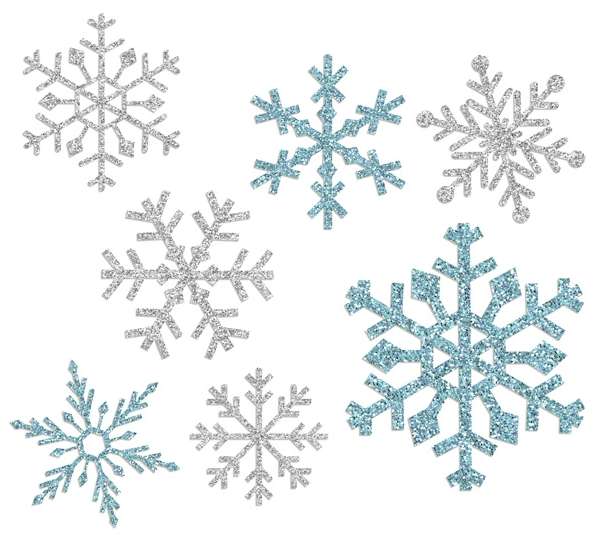 
DateDayTopics CoveredClassworkAssignmentsAssignmentsAssignmentsAssignmentsAssignmentsAssignmentsWednesday1/251Welcome to AFM!
Counting Principle
Tree DiagramsIntroductions
Art Activity
92%84%76%68%68%60%Wednesday1/251Welcome to AFM!
Counting Principle
Tree DiagramsIntroductions
Art ActivityDay 1 HomeworkDay 1 HomeworkDay 1 HomeworkDay 1 HomeworkDay 1 HomeworkDay 1 HomeworkThursday1/26Pre-Course TestFriday1/272Combinations/PermutationsCombination or
Permutation? Worksheet
92%84%76%68%68%60%Friday1/272Combinations/PermutationsCombination or
Permutation? WorksheetDay 2 HomeworkDay 2 HomeworkDay 2 HomeworkDay 2 HomeworkDay 2 HomeworkDay 2 HomeworkMonday1/303Binomial TheoremPractice
92%84%76%68%68%60%Monday1/303Binomial TheoremPracticeDay 3 HomeworkDay 3 HomeworkDay 3 HomeworkDay 3 HomeworkDay 3 HomeworkDay 3 HomeworkTuesday1/31
Tutorial 
B Lunch4Introduction to Basic ProbabilityEmpirical/Theoretical ProbabilitySample SpaceProbability
andSample Space
92%84%76%68%60%60%Tuesday1/31
Tutorial 
B Lunch4Introduction to Basic ProbabilityEmpirical/Theoretical ProbabilitySample SpaceProbability
andSample SpaceDay 4 HomeworkDay 4 HomeworkDay 4 HomeworkDay 4 HomeworkDay 4 HomeworkDay 4 HomeworkWednesday2/15Review Days 1-4WorksheetNo Homework No Homework No Homework No Homework No Homework No Homework Thursday2/2Tutorial 
A Lunch6Mutually Exclusive Events
Indepe/DependentEvents, Probability RulesConditional ProbabilityQuizDays 1-4
92%84%76%68%68%60%Thursday2/2Tutorial 
A Lunch6Mutually Exclusive Events
Indepe/DependentEvents, Probability RulesConditional ProbabilityQuizDays 1-4Day 6 HomeworkDay 6 HomeworkDay 6 HomeworkDay 6 HomeworkDay 6 HomeworkDay 6 HomeworkFriday2/37Binomial ProbabilityBinomial Distribution Worksheet
92%84%76%68%68%60%Friday2/37Binomial ProbabilityBinomial Distribution WorksheetDay 7 HomeworkDay 7 HomeworkDay 7 HomeworkDay 7 HomeworkDay 7 HomeworkDay 7 HomeworkMonday2/6
8Geometric ProbabilityGeometric Distribution Worksheet
 92%84%76%68%68%60%Monday2/6
8Geometric ProbabilityGeometric Distribution WorksheetDay 8 HomeworkDay 8 HomeworkDay 8 HomeworkDay 8 HomeworkDay 8 HomeworkDay 8 HomeworkTuesday2/7Tutorial 
B Lunch9Binomial and Geometric MixedPractice
Worksheet
92%84%76%68%68%60%Tuesday2/7Tutorial 
B Lunch9Binomial and Geometric MixedPractice
WorksheetDay 9 HomeworkDay 9 HomeworkDay 9 HomeworkDay 9 HomeworkDay 9 HomeworkDay 9 Homework
Wednesday2/8
10
Review Days 6-9Quiz
(Days 6-9)No Homework No Homework No Homework No Homework No Homework No Homework 
DateDayTopics CoveredClassworkAssignmentsAssignmentsAssignmentsAssignmentsAssignmentsThursday2/9TutorialA Lunch11Expected Value/Fairness/Discrete Random VariablesChuck-A-Luck
92%84%76%68%60%Thursday2/9TutorialA Lunch11Expected Value/Fairness/Discrete Random VariablesChuck-A-LuckDay 11 HomeworkDay 11 HomeworkDay 11 HomeworkDay 11 HomeworkDay 11 HomeworkFriday2/1012ReviewStudy Guide
(Counts 2X)
92%84%76%68%60%Friday2/1012ReviewStudy Guide
(Counts 2X)Finish Study Guide
(Will not be accepted late … 
Must be turned in on Test Day)
Finish Study Guide
(Will not be accepted late … 
Must be turned in on Test Day)
Finish Study Guide
(Will not be accepted late … 
Must be turned in on Test Day)
Finish Study Guide
(Will not be accepted late … 
Must be turned in on Test Day)
Finish Study Guide
(Will not be accepted late … 
Must be turned in on Test Day)
Monday2/13
13Unit 1 TestWarm-ups:
92%84%76%68%60%Monday2/13
13Unit 1 TestWarm-ups:TBDTBDTBDTBDTBD